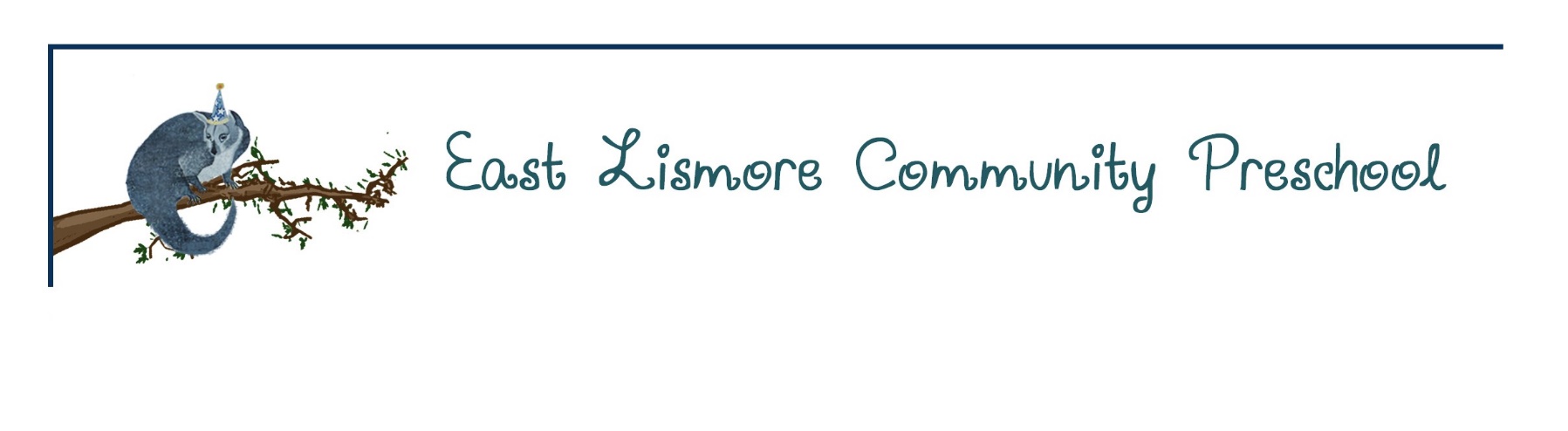 IntroductionAustralia has the highest rate of skin cancer in the world.  Skin cancer including melanoma is the most common cancer in Australia. Research has indicated that young children and babies have sensitive skin that places them at particular risk of sunburn and skin damage. Exposure during the first 15 years of life can greatly increase the risk of developing skin cancer in later life. Early childhood services play a major role in minimising a child’s UV exposure as children attend during times when UV radiation levels are highest.RationaleSkin cancer, including melanoma and non-melanoma, is the most common cancer in Australia. Exposure to ultraviolet (UV) radiation in childhood is a major risk factor for the development of skin cancer later in life. By implementing a best-practice Sun Protection Policy, Early Childhood Education and Care Services can help protect staff and children from UV radiation and teach children good sun protection habits from an early age to reduce their risk. Sun protection times are a forecast for the time of day UV levels will reach 3 or above. At these levels, sun protection is recommended for all skin types and the policy areas should be implemented. In NSW, UV levels are high enough (UV 3 or above) to damage unprotected skin most months of the year. UV levels are particularly high during the summer months and highest in the middle of the day. UV levels and daily sun protection times can be accessed via the SunSmart App or Cancer Council Australia’s home page to determine sun protection requirements.
Outdoor ActivitiesScheduling outdoor activities Quality Area 1 – Educational program and practice, Quality Area 2 – Children’s health and safety:UV levels and daily sun protection times are used to plan daily activities and ensure a correct understanding of local sun protection requirements.When children are on excursions all sun protection practices are planned, organised, understood and available.2. Shade Quality Area 3 – Physical environment• All outdoor activities are planned to occur in shaded areas.• Shade options are provided, maintained and promoted to the children.• Play-based learning activities are set up and moved throughout the day to take advantage of shade patterns.Shade options can include a combination of portable, natural and built shade. Cancer Council encourages regular shade assessments and the monitoring of existing shade structures, to assist in planning for additional shade.3. Hats Quality Area 2 – Children’s health and safety• All staff and children are required to wear SunSmart hats* that protect their face, neck and ears.• Children without a SunSmart hat are encouraged to play in an area protected from the sun (e.g. under shade, veranda or indoors), or are provided with a spare SunSmart hat.* SunSmart hats include:• Broad-brimmed hats with a brim size of at least 6cm (adults 7.5cm).• Bucket hats with a deep crown and brim size of at least 5cm (adults 6cm).• Legionnaire style hats.4. Clothing Quality Area 2 – Children’s health and safety• Staff and children are required to wear SunSmart clothing that covers as much of the skin (especially the shoulders, back and stomach) as possible.• Children without SunSmart clothing are encouraged to play in an area protected from the sun (e.g. under shade, veranda or indoors) or are provided with spare clothing.*SunSmart clothing includes wearing:• Loose fitting shirts and dresses with sleeves and collars or covered neckline.• Longer style skirts, shorts and trousers.Midriff, crop or singlet tops do not provide enough sun protection and therefore are not recommended.5. Sunscreen Quality Area 2 – Children’s health and safety• All staff and children are required to apply SPF30+ (or higher) broad-spectrum water-resistant sunscreen 20 minutes before going outdoors and reapply every 2 hours.• Permission to apply sunscreen is included in the service enrolment form. Where children have allergies or sensitivity to the sunscreen, parents are asked to provide an alternative sunscreen, or the child encouraged to play in the shade.6. Role Modelling Quality Area 1 – Educational program and practice, Quality Area 5 – Relationships with childrenStaff act as role models and demonstrate SunSmart behaviours by:• Wearing a SunSmart hat, protective clothing, and wearing sunglasses (optional)• Applying SPF30+ broad-spectrum water-resistant sunscreen• Promoting the use of shade• Discussing sun protection with children and demonstrating a positive and proactive approach to the management of sun protection in the service.Sun safety is everyone’s responsibility. By being role models ourselves and leading the way with our own sun safety, we can inspire our children to be SunSmart when they step outside.7. Education Quality Area 1 – Educational program and practice, Quality Area 4 – Staffing Arrangements, Quality Area 5 – Relationships with children• Sun protection is incorporated regularly into learning programs. Children understand why sun safety is important and learn how to take effective sun protection actions e.g. hat wearing, accessing daily UV levels• SunSmart App daily UV times are promoted to guide staff, parents and children behaviour.Further information is available from Cancer Council NSW’s website www.sunsmartnsw.com.au8. Information and policy availability Quality Area 6 – Collaborative partnerships with families and communities, Quality Area 7 – Governance and leadership• Sun protection policy, procedures, requirements and updates are made available to staff, families and visitors.• Sun protection information and resources are accessible and communicated regularly to families.• All parents/families are informed of the sun protection policy including appropriate hat, clothing and sunscreen requirements on enrolling their child in the service.9. Review Quality Area 4 – Staffing arrangements, Quality Area 7 – Governance and leadership• Management and staff regularly monitor and review how effectively they implement their sun protection policy.Sun protection policies must be updated and submitted to Cancer Council NSW every three years to maintain current SunSmart status.
Statutory Legislation & RegulationsChildren (Education and Care Services National Law Application) Act 2010 Education and Care Services National Regulations 2020 Children’s Services Award 2010Approved by Cancer Council: SunSmart schools and early childhood programsVersion 1.2Ratified by the Committee on 29/12/20This policy will be monitored to ensure compliance with legislative requirementsThis policy is set to be reviewed every 2 years unless required earlier due to changes in the workplace or legislative requirements. Next review date December 2022Sun Safe PolicyQuality Areas 1 to 7 POLICY STATEMENTNATIONAL QUALITY STANDARDSLEGISLATIONAUTHORISATIONREVIEW DATE